CPD@RCOT Reflective scenarioVirtual Interprofessional Learning for pre-registration learnersAbout this learning resource This Reflective Scenario is designed to help you optimise interprofessional learning (IPL) for pre-registration learners. It takes you through a structured reflective process. It will help you to clarify your thoughts, deepen your understanding and support you to plan what actions and further learning you may want to take as you prepare to manage or help to manage remote IPL.This resource supports the Facilitation of Learning Pillar of the RCOT Career Development Framework. It is designed for occupational therapy personnel at Career Levels 4-6. Personnel at Career Levels 7 and above who wish to reflect on the topic may also find it helpful. You can use this resource in different ways. You can complete it on your own. You may want to make use of it as part of your supervision or in a group setting. You can also adopt a blended learning approach. This means you first complete the reflection on your own, and then meet with a group to share each other’s outcomes, enriching your learning experiences.As you work through the Reflective Scenario, keep in mind that there are no right or wrong answers. The aim of this learning resource is to support you to reflect, learn and apply your learning within your own professional context.That is why there are no answers provided. Don’t rush through – you do not need to get through the resource at one sitting. You might want to return to some sections several times before going on to the next. There is no set time this should take you to complete.Developed with: Fiona Anderson, Lecturer in Occupational Therapy and Practice Education Coordinator, Robert Gordon UniversityJanet Thompson Occupational Therapy Operational Lead for Aberdeen Community Services, NHS Grampian.March 2021ScenarioInitial thoughtsReflective questionsConsider the following questions and record your answers. Refer to the resources on pages 8-9 if you need to. If you are working through this on paper, add as many extra sheets as you need. You might want to come back to these questions more than once before going on to the next stage. Remember that the list is not exhaustive.What platforms and IT systems will the students need to use and how will you ensure everyone can access them in a way which meets their learning and communication needs?What issues might you need to consider when delivering sessions on a virtual platform?How can you support students to get the best out of the remote sessions? How can you support the AHP Educators to deliver the best learning opportunities in these sessions?  What are the challenges involved in working virtually with groups of learners?How will you encourage meaningful interprofessional AHP online engagement? How can the format ensure learners at different stages of their pre-registration programme achieve a positive learning experience in line with their placement objectives?How will you ensure learners’ equity and inclusion?How will students demonstrate to their Educator what they have learnt following IPL sessions and how they will integrate this into their practice?Revisiting your initial thoughtsAction planningPlan your learningFurther thoughts and actionsReflective scenario: Virtual Interprofessional Learning for pre-registration learnersRecommended: Review your learningSet a date when you will come back to this resource and think about the impact it has had on your practice. Set enough time to allow you to engage in any further learning you have identified that you want to take, and to give you time to apply your reflections into your practice. When completed, you may wish to store this page in your CPD Portfolio.FeedbackYour views are important to us! Please send us your feedback about this Reflective Scenario so that we can make improvements for future participants. Or, tell us this resource worked well for you! Get in touch in any of the following ways -Click to fill out our feedback form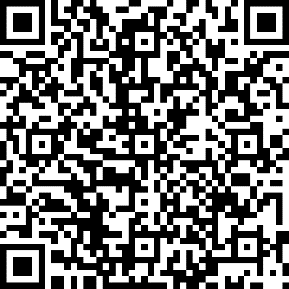 Find the feedback form at https://bit.ly/3yC3e26Get to the feedback form through the QR Code.Email your suggestions, or any problems you encountered, to Prof.Dev@rcot.co.uk. Further information and supportFURTHER INFORMATIONBarr, H, Ford, J, Gray, R, Helme, M, Hutchings, M, Low, H, Machin, A, Reeves, S (2017) Interprofessional Education Guidelines, Fareham: Centre for the Advancement of Interprofessional Education. Available at: https://www.caipe.org/resources/publications/caipe-publications/caipe-2017-interprofessional-education-guidelines-barr-h-ford-j-gray-r-helme-m-hutchings-m-low-h-machin-reeves-s								   Accessed on 24.08.21Beveridge J, Pentland D (2020) A mapping review of models of practice education in allied health and social care professions. British Journal of Occupational Therapy, 83(8), 488–513. 
doi: https://doi.org/10.1177/0308022620904325Broughton W, Harris G eds (2019) Principles for continuing professional development and lifelong learning in health and social care, The Interprofessional CPD and Lifelong Learning UK Working Group. Bridgwater: College of Paramedics. Available at: https://www.unison.org.uk/content/uploads/2019/01/14.12.18_CPD_Principles_FINAL_Jan_2019-1.pdf   									  Accessed on 29.06.21Chief Allied Health Professions Officer’s Team (2017) AHPs into action. Using allied health professions to transform health, care and wellbeing. Available at: https://www.england.nhs.uk/wp-content/uploads/2017/01/ahp-action-transform-hlth.pdf 			 Accessed on 24.08.21College of Occupational Therapists (2015b) Supervision: guidance for occupational therapists and their managers, London: COT. 
Available through the RCOT website at: https://www.rcot.co.uk/node/3916    Accessed on 28.06.21Ford, J, Gray, R (2021) Interprofessional Education Handbook. Fareham: Centre for the Advancement of Interprofessional Education. Available at: https://www.caipe.org/resources/publications/caipe-publications/caipe-2021-a-new-caipe-interprofessional-education-handbook-2021-ipe-incorporating-values-based-practice-ford-j-gray-r 			   		     					     Accessed on 24.08.21Grant, T (2021) Occupational therapy placements. A pocket guide [ebook]. London: Lantern Publishing.  Available through the RCOT website at: https://www.rcot.co.uk/practice-resources/library-resources/search-library-catalogue Health Education North West (n.d.) Celebrating Interprofessional learning success across the North West. Transforming learning environments. E-book. See especially pages 54-72.
Available at: https://www.ewin.nhs.uk/sites/default/files/Celebrating%20Interprofessional%20Learning%20Success%20across%20the%20North%20West%204801.pdf 			Accessed 24.08.21.Hearle D, Lawson S (2020) A strategic guide to continuing professional development for health and care professionals: the TRAMm model, 2nd ed. [ebook] Keswick: M & K Publishing. 
Available through the RCOT website at: https://www.rcot.co.uk/practice-resources/library-resources/search-library-catalogue Royal College of Occupational Therapists (2020) Learning and development standards for pre-registration education, London: RCOT. Available through the RCOT website at: https://www.rcot.co.uk/node/2311 					Accessed on 27.06.21.Royal College of Occupational Therapists (2021a) Career Development Framework, London: RCOT. Available through the RCOT website at: https://www.rcot.co.uk/publications/career-development-framework   							   	Accessed on 28.06.21Royal College of Occupational Therapists (2021b) Professional standards for occupational therapy practice, conduct and ethics, London: RCOT. Available through the RCOT website at: https://www.rcot.co.uk/publications/professional-standards-occupational-therapy-practice-conduct-and-ethics   							   	Accessed on 28.06.21Turpin MJ, Iwama, MK (2011) Using occupational therapy models in practice: a fieldguide. [e-book] Churchill Livingstone Elsevier. Available through the RCOT website at: https://www.rcot.co.uk/practice-resources/library-resources/search-library-catalogueSOURCES OF SUPPORTLink up with your local education provider: When establishing a new practice-based learning opportunity, RCOT encourages you to make links with your local occupational therapy university. The RCOT Career Handbook provides the list of current occupational therapy providers within the UK. If you are unsure which this is, please do contact QA@rcot.co.uk and we will be able to put you in touch. You will be supported by the university to understand the learning needs of their pre-registration students and apprentices, and how your opportunity can meet degree requirements.Health Education England E-Learning Hub: Educator Training ResourcesNB: some resources on this site are open access for all and others require registrationNHS Education for Scotland: Facilitation of LearningThese well-regarded free courses are hosted by FutureLearn and produced by UK universities:Clinical Supervision: Assessing and Providing Feedback Clinical Supervision: Planning your Professional Development Clinical Supervision: Teaching and Facilitating Learning Developing Expert Educators for Healthcare ProfessionsYour name: 	Date: The CPD@RCOT Reflective Scenario resource is based on materials developed by the Royal College of Speech and Language Therapists. We are grateful to them for sharing with us.You are involved in managing the Inter-professional learning (IPL) for pre-registration learners from different AHP disciplines doing practice-based learning in your organisation. The programme is organised and delivered by Practice Educators across the AHP disciplines, who take turns to present a topic and facilitate an interprofessional discussion. The programme is now being adapted for remote delivery. How will you optimise the remote conditions for learners?Capture your initial thoughts on this scenario. What is your first reaction? Do you have ideas about what you should do? Remember, there are no right or wrong answers, just record what occurs to you.My answersNow look at your initial response in relation to your answers to the reflective questions. What gaps have you identified? Have your thoughts changed on what you feel are the priorities? What have you learned through reflection about your practice? You will have a chance to record a scenario action plan on the following page.If you were involved in such a scenario, what would you do?As a result of your reflection, have you identified any knowledge gaps? How will you go on to develop your knowledge and skills? When will you do it? What support will you need?See pages 8-9 for suggestions on further information and support.Use this page if you have further thoughts or to take discussion notes.Date that I am reviewing my learning:Further learning I have engaged in to deepen my skills and knowledge on this professional topic:Situations and ways in which I have applied my learning in practice: